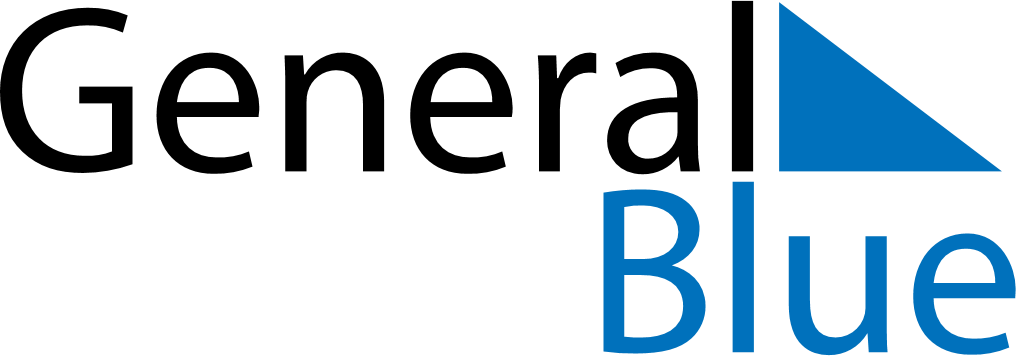 April 2025April 2025April 2025GuyanaGuyanaSUNMONTUEWEDTHUFRISAT12345678910111213141516171819Good Friday20212223242526Easter Monday27282930